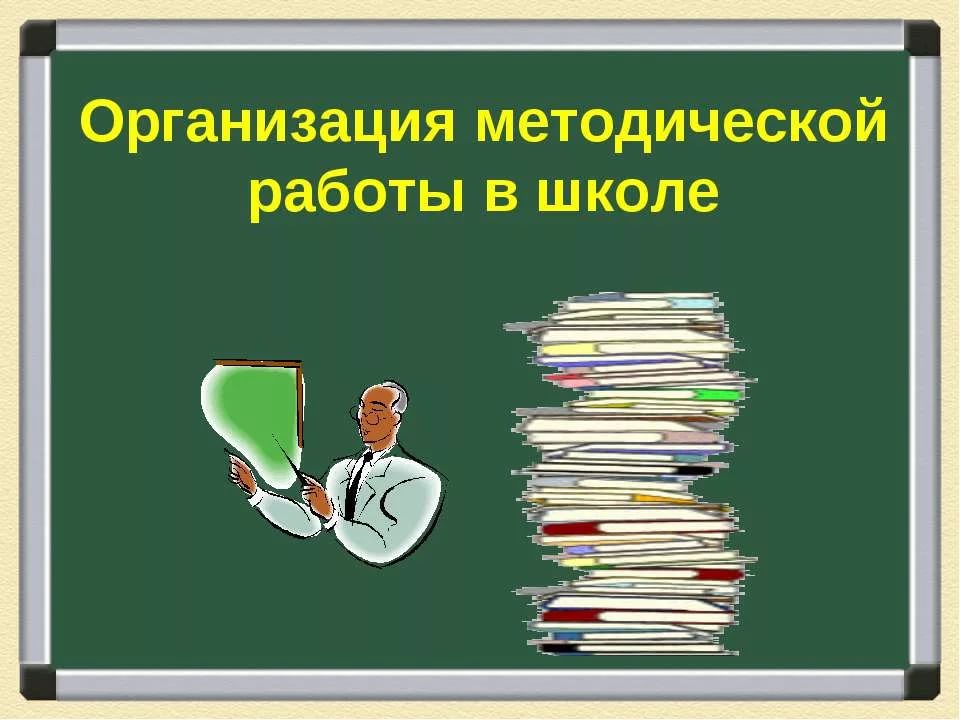 	Методический Совет школы:Кондрашова Антонина Ивановна, заместитель директора по УВР, председатель СоветаЧлены Совета:Смирнова Маргарита Викторовна, учитель русского языка и литературы высшей категории, руководитель МО учителей гуманитарного циклаПархоменко Владимир Николаевич, учитель географии, руководитель МО естественно- научного циклаЩёголева Лариса Мухамедовна, учитель французского языка высшей категории, руководитель МО иностранных языковВасильева Маргарита Викторовна, учитель математики высшей категории, руководитель МО учителей математики и информатикиФедотова Ольга Павловна, учитель начальной школы первой категории, руководитель МО учителей начальной школыЗеленина Елена Александровна, учитель технологии высшей категории, руководитель МО технологии и искусства.